جامعة الجزائر 3 كلية علوم الإعلام والاتصالجامعة الجزائر 3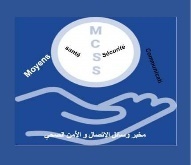 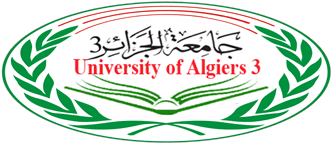 كلية علوم الإعلام والاتصالمخبر بحث وسائل الاتصال والأمن الصحيفرقة بحث دور وسائل الإعلام في ترقية الصحة في المدارس                                                    تقارير أنشطة المخبر العلمية للسنة الجامعية 2022/2023 اليوم " دكتورالي" :حول              مواقع التواصل الاجتماعي والترقية الصحية المدرسية يوم 20 مارس 2023            نظم مخبر وسائل الاتصال والأمن الصحي بتاريخ 20 مارس 2023 بمقر كلية علوم الإعلام والاتصال بقسم علوم الاتصال بالبناية الجديدة يوما دكتوراليا حول مواقع التواصل الاجتماعي والترقية الصحية المدرسية بحضور أساتذة وطلبة الدكتوراه وسارت مجريات اليوم كالتايي :افتتح اليوم الدكتورالي على الساعة التاسعة والنصف تحت اشراف رئيسة المخبر الأستاذة الدكتورة عائشة بوكريسة وترأست فعاليات اليوم الدكتورالي الدكتورة صباح ساكر بالتنسيق مع أعضاء المخبر.الجلسة الأولى:المداخلة 1: بعنوان مساهمة الإعلام الصحي في تعزيز الصحة النفسية للمريض.  للدكتورة    كهينة سلام و طالب الدكتوراه جدو أبوبكر الصديق من جامعة الجزائر 3	.الملخص:يعد موضوع الصحة النفسية من المواضيع التي تطرح بشدة في مجالات بحثية و مهنية مختلفة، فهو لا يتعلق بمجال علم النفس فقط بل يرتبط بالطب و علم الاجتماع و الاقتصاد و الرياضة و علوم الإعلام و الاتصال، و علوم و تخصصات أخرى.ذلك لأن هناك عوامل عديدة تؤثر في الصحة النفسية للفرد، فالمحيط الاجتماعي ، و الثقافي و الاقتصادي و المهني ، يؤثر فيها،  و للعلاقات الاجتماعية  تأثير بارز على الصحة النفسية للأشخاص إما بالإيجاب أو السلب، فبإمكانها تعزيزها، أو التسبب في تدهورها من خلال خلق القلق و التوتر و الاكتئاب.كما أن للصحة الجسدية تأثير كبير على الصحة النفسية للأشخاص والعكس صحيح أيضا، فحسب المختصين الصحة الجسدية والصحة النفسية وجهان لعملة واحدة، وتكمن أهمية الصحة النفسية في تأثيرها على جودة الحياة للفرد وسلامتها، ونظرا لأهمية الصحة النفسية خصص لها يوم عالمي يحتفل به في العاشر أكتوبر من كل عام.ويرى المختصون أنه رغم أهمية الصحة النفسية وخطورة تدهورها وتداعيات ذلك على المجتمع، إلا أن الاهتمام بها لا يزال ضئيلا، فبالرغم من تسجيل حوالي مليار شخص يعاني من مشكلة على صعيد الصحة النفسية، إلا أنها تظل أحد جوانب الرعاية الصحية الأكثر تعرضا للإهمال، وفي بعض الدول، هناك فقط عاملان في مجال الصحة النفسية لكل 100000شخص. ويصبح موضوع الصحة النفسية أكثر أهمية لما يتعلق بالأشخاص الذين يعانون من الأمراض خاصة المزمنة، أو الأمراض الخبيثة، كما تظهر أهميته أيضا أثناء الأزمات الصحية والكوارث الطبيعية مثل ما شهدناه أثناء وباء كورونا أو أثناء الزلازل والفيضانات، حيث استلزم الأمر تكاثف الجهود من أجل الرعاية الصحية النفسية بالمصابين بالفيروس، أو المتضررين من الكوارث الطبيعية.و التكفل بالصحة النفسية للمريض لا يقع على المختصين النفسانيين، أو المؤسسات الاستشفائية فقط،  بل هناك مؤسسات اجتماعية كالجمعيات و المنظمات المختلفة التي يمكنها أن تساهم في ذلك، كما أن للأشرة و المدرسة و المؤسسات الدينية دور فعال في ذلك،  و تعتبر المؤسسات الإعلامية من خلال مضامينها المتعلقة بالصحة ، أو كما يصطلح عليه الإعلام الصحي، من بين المؤسسات المؤثرة على الصحة النفسية للمريض، فدوره يمكن أن يكون إيجابي بتعزيز الصحة النفسية للمريض، و هذا هو المطلوب، من خلال تعريف المريض بدائه، و تعريفه بطرق العلاج أو الوقاية، و تعريفه أيضا بمختلف المؤسسات المتكفلة بمرضه، و محاربة الأخبار الكاذبة حول المرض و الأدوية و العلاج، و  كذا الاتصال بالمختصين و تقديم نماذج حية عمن حارب المرض و شفي منه، و من ثم بث طاقة إيجابية للمريض، كما يمكنه التأثير بالسلب عن طريق استخدام مصطلحات غير دقيقة، و إعطاء إحصائيات مضخمة ما من شأنه نشر الاضطراب و التوتر و تهديد الصحة النفسية للمريض. ونسعى من خلال مداخلتنا هذه التعرف على كيفية مساهمة الإعلام الصحي في تعزيز الصحة النفسية للمريض، من خلال طرح السؤال المحوري التالي:كيف يساهم الإعلام الصحي في تعزيز الصحة النفسية للمريض؟ومن أجل ذلك سنتطرق في مداخلتنا إلى النقاط التالية:الصحة النفسية وأهميتها بالنسبة للمريضأهمية الرعاية النفسية للمريضالإعلام الصحي وأهميته بالنسبة للمريضكيفية مساهمة الإعلام الصحي في تعزيز الصحة النفسية للمريض.المداخلة2 :   بعنوان دور مواقع التواصل الاجتماعي في ترقية الصحة المدرسية  و تعزيز التربية الصحية   للدكتورة  حسينة اقراد و طالب الدكتوراه لسعيد قادم   من  جامعة الجزائر3.الملخصتندرج هذه الدراسة في إطار الدراسات التحليلية الوصفية لعينة من الصفحات المتخصصة في الصحة المدرسية عبر الفايسبوك. تهدف المداخلة المقترحة من خلال عرض الدراسة التحليلية ونتائجها إلى التعرف على واقع استخدام مواقع التواصل الاجتماعي في مجال الصحة المدرسية، كما تسعى الدراسة الحالية بالدرجة الأولى إلى كشف دور الصفحات المتخصصة في الصحة المدرسية في تعزيز التربية الصحية للتلاميذ، وذلك من خلال تحليل مضمون الصفحات عينة الدراسة بتوظيف أداة تحليل المحتوى. نحاول في هذه الدراسة الإجابة على الإشكالية التالية: ما هو دور الفضاء الرقمي (الفاسبوك) في ترقية الصحة المدرسية وتعزيز التربية الصحية لدى التلاميذ؟الكلمات المفتاحية: مواقع التواصل الاجتماعي– الفاسبوك-الصحة المدرسية-التربية الصحية التلاميذ.المداخلة 3: بعنوان دور مواقع التواصل الاجتماعي في تعزيز الوعي الصحي لدى المتمدرسين في الطور الابتدائي               للدكتورة عياد حنان وطالبة الدكتوراه براهيمي صباح   من جامعةالجزائر3. الملخص ان التطورات التكنولوجية التي نشهدها في الاونة الاخيرة من بروز مختلف شبكات التواصل الاجتماعي التي لاقت نجاحا ومتابعة كبيرة لدى مختلف فئات المجتمع .نظرا لميزاتها كالتفاعلية والسرعة والحصول على المعلومات مقارنة بالمصادر التقليدية اضافة الى خاصية المشاركة، ساهم بصورة كبيرة في الاجابة على الكثير من الاستفسارات حول بعض الامراض وكيفية الوقاية والحذر منها، وهذا لتعزيز الوعي الصحي خاصة في الوسط المدرسي ولان اسس التنمية لا تكون ناجحة إلا بالاهتمام بالمدرسة حتى يتم تكوين نشا معافى من الامراض للحفاظ على الصحة العامة وهذا لايتاتى الاباتباع الطفل المتمدرس لسلوكات ايجابية فردية التي تنعكس على الصحة الجماعية .ومن بين مواقع التواصل الاجتماعي الاكثر سهولة لاكتسابه لها اليوتيب الذي لقي رواجا كبيرا لدى فئة الاطفال نظرا لخاصية الصور والصوت ولهذا كان نموذجا اخترناه في دراستنا، ولهذا فعلى الهيئات التي تعنى بالصحة المدرسية  الاهتمام وادراك اهمية شبكات التواصل الاجتماعي كفاعل اساسي في العملية التوعوية للطفل المتمدرس في الطور الابتدائي ، ، ومن اجل جمع البيانات حول واقع الصحة المدرسية واهم مجالاتها تم القيام بمقابلة مع مختصين بوحدة المعالجة والكشف الصحي المدرسي بالجزائر العاصمة اضافة الى استخدام الاستمارة موجهة الى عينة من الامهات اللواتي لديهن اطفال في الطور الابتدائي حيث تم استخدام العينة القصدية التي قدرت ب 50 مفردة لمعرفة دور مواقع التواصل الاجتماعي في تعزيز الوعي الصحي لدى فئة المتمدرسين في الطور الابتدائي مع الاخذ اليوتيب كنموذج نظرا لطبيعة الموضوع حيث اظهرت العديد من الدراسات ان الطفل في هذه السن يميل الى متابعة اليوتيب ولمعرفة مجالات الوعي الصحي لديه وهل ساهم كأحد القنوات التعليمية في المجال الصحي من رفع مستوى وعي التلاميذ بمخاطر بعض الامراض المتنقلة في الوسط المدرسي ومساعدته في تثقيفه في المجال الصحي الذي نحاول من خلال ورقتنا البحثية معرفة اهم السلوكات الصحية الايجابية المتبعة لدية في المدرسة نتيجة لمتابعته لهذا الاخير .حيث تم اتباع البعد الكمي من حيث تفريغ معلومات الاستمارة الى جانب البعد الكيفي من حيث التحليل الكيفي لاجابات المقابلات لتدعيم نتائج الدراسة من قبل المختصين في الصحة المدرسية.الكلمات المفتاحية مواقع التواصل الاجتماعي، الصحة المدرسية، تعزيز الوعي الصحي، الوعي الصحي.المداخلة 4: التوعية الصحية عبر التواصل الاجتماعي بين التوعية الصحية والتهويل الإعلامي للدكتورة نصيرة سحنون والدكتورة سعاد جواهرة من جامعة الجزائر 3 .الملخص 	تهدف هذه الدراسة إلى الكشف عن طبيعة الدور الذي تلعبه وسائل التواصل الاجتماعي في نشر الوعي الصحي وأثر ذلك على المستخدمين سلباً وإيجاباً ، مستهدفة في هذا السياق جائحة كورونا 19 على سبيل المثال.ولتحقيق هدف دراستنا اعتمدنا المنهج النظري التحليلي، حيث توصلنا إلى عدة نتائج أهمها:تساهم وسائل التواصل الاجتماعي في نشر الوعي الصحي، لما تتمتع به من إمكانيات فائقة واستخدامات واسعة، لكنها قد تطوي على بعض الضرر إذا كانت محتوياته في مجال التوعية الصحية غير مضبوطة بأهداف محددة، ولم تأخذ في الاعتبار السياق الثقافي والاجتماعي لاستخداماتها.الكلمات المفتاحية:مواقع التواصل الاجتماعي -التوعية الصحية -التهويل الإعلاميالمداخلة 5: استخدام المواقع الاجتماعية لتطوير مجال الصحة    وفعاليتها على تيسيرالإتصال   لطالبة الدكتوراه                                   طايبي سهام من جامعة تيزي وزوالملخص   ساهمت مواقع الاتصال الاجتماعي في نقل المعلومات الصحية بين الأشخاص خاصة في الفترة الأخيرة إبان أزمة كوفيد (19)، والهدف منه التقليص من خطورة وانتشار الفيروس بهدف اكسابهم وعي وثقافة صحية، من خلال مجال افتراضي معلوماتي لإحداث التأثير الإيجابي على الممارسات الصحية للفرد والجماعة، وكذا تحفيز الفرد وإشراكه في الحفاظ على الصحة العامة عن طريق مواقع صحية من شأنها رفع مستوى الصحة العامة لدى فئات المجتمع. ومن بين الاقتراحات المقدمة نجد ضرورة التوسع في الدراسات الخاصة بمواقع التواصل الاجتماعي مع توظيفها في تأهيل الفئات العمرية عن طريق تحديد مسارها التوعوي والتثقيفي وخاصة التربوي لإعداد جيل قوي مشيد على قاعدة متينة مرتكزة على القيم والمبادئ وكذا المعتقدات الدينية السليمة التي نعتمد عليها لبناء شخصية سليمة لها آفاق مستقبلية حافلة بالنجاح.الكلمات المفتاحية:مواقع التواصل الاجتماعي، الصحة، الاتصال الصحيالمداخلة 6: التوعية الصحية من خلال مواقع التواصل الاجتماعي دراسة وصفية تحليلية للبرامج الموجهة للأطفال في سن الدراسة   عبر موقع يوتيوب وانعكاساتها على الوعي الصحي الدكتورة   حسينة قانة و طالبة الدكتوراه زينب مغني، جامعة الجزائر3الملخص تعد التوعية الصحية الموجهة للطلاب في المدارس من الأمور الهامة والحيوية للمحافظة على صحة وسلامة الطلاب. فعلى الرغم من أن المدارس تقوم بتقديم بعض التوعية الصحية للطلاب، إلا أن وجود الإنترنت ومواقع التواصل الاجتماعي، يتيح للطلاب الوصول إلى مصادر متنوعة وشاملة للمعلومات الصحية.تعتبر التوعية الصحية من خلال مواقع التواصل الاجتماعي، وخاصة موقع الفيديوهات الشهير يوتيوب، أحد الأدوات المهمة التي يستخدمها المراهقين للحصول على المعلومات الصحية وتعزيز الوعي الصحي. وتعتبر هذه الأداة فعالة للغاية في التوعية الصحية، حيث يمكن للمراهقين الحصول على المعلومات الصحية والنصائح الطبية والوقاية من الأمراض بسهولة وفي أي وقت.وتعتبر مواقع التواصل الاجتماعي، مثل موقع يوتيوب، منصات رئيسية للتواصل والتفاعل الاجتماعي في عصرنا الحديث. ومع تزايد استخدام هذه المنصات، باتت تلعب دورًا هامًا في توعية الجمهور بالمسائل الصحية ونشر الوعي الصحي.تعتبر الصحة من القضايا الهامة التي تشغل بال الكثير من الأفراد والمجتمعات، حيث يسعى الكثيرون إلى تحسين صحتهم والحفاظ عليها، ومن ثم يلجؤون إلى العديد من المصادر المختلفة للحصول على المعلومات والنصائح الصحية التي تساعدهم في تحقيق ذلك. ومن بين هذه المصادر، تتصدر مواقع التواصل الاجتماعي مثل يوتيوب، التي تعتبر منصة مفتوحة للحصول على المعلومات والنصائح الصحية من خلال مشاهدة الفيديوهات الموجودة على الموقع.تشهد الفترة الحالية ارتفاعاً في الاهتمام بالصحة والوعي الصحي، وهو ما يعكس الحاجة الملحة للمجتمعات إلى المعلومات والمعرفة الصحية الدقيقة. وفي ظل تزايد استخدام الإنترنت والتكنولوجيا، ظهرت مواقع التواصل الاجتماعي كأحد أهم الوسائل للتوعية الصحية ونشر المعلومات الصحية.تتوفر اليوم العديد من المواقع الإلكترونية والتطبيقات التي تساعد على نشر المعلومات الصحية، ومن بين هذه المواقع يأتي موقع يوتيوب كواحد من أبرزها. يعتبر موقع يوتيوب منصة تحتوي على ملايين الفيديوهات المتنوعة التي تغطي مختلف المجالات، بما في ذلك الصحة والعناية بالجسم والنظام الغذائي وغيرها.الجلسة الثانيةالمداخلة  7:  المفاهيم والمصطلحات المتداولة في الفضاء التعليمي  لطالبة الدكتوراه براهيمي صباح جامعة الجزائر 3 .                                   الملخص تعتبر الرعاية الصحية الركيزة الأساسية لبناء أجيال المستقبل لأي مجتمع ولذلك حرص المشرفون في التعليم على توفير الصحة المدرسية في خدمة المجتمع المدرسي من تلاميذ وأعضاء هيئة التدريس والعاملينفيها , فالصحة المدرسية لها دور هام في المجالات الوقائية و العلاجية و ذلك من خلال مجموعة متكاملة من البرامج و الخدمات و المفاهيم و المبادئ و الأنظمة التي تهدف بمجملها إلى تعزيز الوضع الصحي في المدارس و بالتالي في المجتمع من خلال التركيز على تحقيق الأهداف.و بغرض تحديد مفهوم الصحة المدرسية وبعض المفاهيم و المصطلحات المتداخلة معها أو المرتبطة بها تأتي هذه الورقة البحثية لإثراء هذا الموضوع الذي تتجلى أهمية دراسته من أهميته فالصحة المدرسية اليوم تحولت من الاقتصار على كونها وظيفة للأطباء و الممرضين و الطاقم السريري ليشترك في مهامها أفراد الأسرة التربوية مع التركيز بالذات على دور المعلم ,كذلك فقد تحولت الصحة المدرسية من كونها مسؤولية مؤسسة أو إدارة واحدة إلى عمل تنسيقي تتظافر فيه الجهود بين كل الجهات المعنية و هذا توجه متنامي على مستوى العالم ,إلا أنه أكثر تبلورا في الدول المتقدمة صناعيا.الكلمات المفتاحية: الرعاية الصحية – الصحة المدرسية – التوعية الصحية -المجتمع المدرسالمداخلة 8 : دور وسائل التواصل الاجتماعي في التوعية الصحية	 للدكتورة خبيزي سامية  وطابة الدكتوراه زيادة نسرين   جامعة الجزائر3   .الملخص          نهدف من خلال هذه المداخلة إلى إبراز دور وحدات الكشف والمتابعة التابعة للمدارس التعليمية في الأطوار الثلاثة في التوعية والتثقيف الصحي وذلك من خلال ما تطرحه من مواضيع وحملات توعوية عبر شبكات التواصل الاجتماعي، وعليه تطرقنا من خلال هذه الورقة البحثية  إلى مفهوم التوعية الصحية، إطار تحسين فاعلية التواصل في مجال التوعية الصحية، إبراز إجراءات بناء الوعي الصحي تعزيزا لتوعية الصحية، الإشارة إلى بوادر ظهور وحدات الكشف والمتابعة الصحية، مع توضيح مهامها، وكيف استثمرت هذه الوحدات  في صفحات الفيسبوك لنشر التوعية الصحية.الكلمات المفتاحية: شبكات التواصل الاجتماعي، الفايسبوك، التوعية الصحية، وحدات الكشف والمتابعةالمداخلة 9: دور شبكات التواصل الاجتماعي في نشر الوعي الصّحي المدرسي    قراءة تحليلية لعيّنة من مضامين صفحات الفايسبوك أنموذجا-   للدكتورة وردة قراينية.و طالبة الدكتوراه بونقطة فطيمة    جامعة الجزائر  3 .                                                                                                                    الملخص نسلّط الضوء من خلال دراستنا على دور شبكات التواصل الاجتماعي (صفحات الفايسبوك أنموذجا) في التوعية الصحية لفئة التلاميذ المراهقين بالنظر لحساسية هذه الفئة من فئات المجتمع.وعليه، جاء سؤال إشكاليتنا على النحو التالي: كيف تساهم صفحات الفايسبوك في نشر الوعي الصحي المدرسي ؟ وقد تفرّع عن هذا السؤال الجوهري مجموعة التساؤلات الفرعية التالية: ما هي صفحات الفايسبوك التي تسعى لنشر الوعي الصّحي المدرسي؟ ما هي المواضيع التي تركّز عليها هذه الصفحات؟ وما هي مضامينها ومحتوياتها؟ هل تتبع هذه الصفحات منهجية محدّدة  للتوعية الصحية المدرسية؟  وقد حاولنا معالجة هذه الإشكالية بالاعتماد على أداة تحليل المضمون لعيّنة من صفحات الفايسبوك المختارة بشكل قصدي.المداخلة 10: تأثير مواقع التواصل الاجتماعي على الثقافة الصحية لدى التلاميذ للدكتور   عدنان زروق وطالب الدكتوراه مراد بلياسين جامعة الجزائر3الملخصسنتناول في هذه المداخلة الموسومة تحت عنوان تأثير استخدام مواقع التواصل الاجتماعي على الثقافة الصحية لدى ا التلاميذ  (2023)، المدرجة ضمن موضوعات (وسائل التواصل الاجتماعي والترقية الصحية في المدارس وقد شغلت هذه المواضيع اهتمام الكثير من الباحثين والدارسين في ميدان الاعلام والاتصال  ورؤية(إشكالية) هذا البحث تنصب حول البحث عن طبيعة التأثير الخاص بمواقع التواصل الاجتماعية على الثقافة الصحية لدى الاتلاميذ ، وهذا بالقيام بدراسة ميدانية مسحية باستخدام المنهج المسحي مع أداة الاستمارة (50 استمارة) موزعة على تلاميذ السنة الثالثة ثانوي التابعة لمديرية التربية  الجزائر غرب   ،  ونهدف بهذه الدراسة إلى معرفة جوانب التأثير الذي تحدثه المواقع على الجانب الصحي للتلاميذ بالإضافة الى التطرق الى معرفة خصائص ومميزات هذه المواقع والتطرق الى الى اهم  مواقع التواصل الاجتماعي الاكثر تأثيرا على الثقافة الصحية لدى التلاميذ .الكلمات المفتاحية (مواقع التواصل الاجتماعي، ، التأثير، الثقافة الصحية،).المداخلة 11: دور وسائل التواصل الاجتماعي في تعزيز الوعي الصحي دراسة مسحية لعينة من التلاميذ، لطالبة الدكتوراه نعيمة خلايفية.ط.د/بدري نصيرة جامعة الجزائر3.الملخصتهدف هذه الدراسة الميدانية إلى معالجة إشكالية تعزيز الوعي الصحي المدرسي من خلال وسائل التواصل الاجتماعي ، كونها تمتلك ميزات عديدة مكنتها من إتاحة الفرصة أمام مستخدميها ، و فتحت المجال أمامهم  لبداية التحول في عالم الإعلام لتكون بذلك  لديهم أحقية إرسال و استقبال المعلومات المتعلقة بمختلف المواضيع، على رأسها الخاصة بالتوعية الصحية  و نقلها للجمهور المستهدف باختلاف أنواعه و شرائحه ، فقد تم اختيار عينة مجتمعية قوامها 80 مفردة من بين تلاميذ إكمالية حوش ميهوب 2 كونهم يستخدمون هذه المواقع التواصلية لمحاولة معرفة آرائهم ووجهة نظرهم  فيما يخص مسألة الوعي الصحي لديهم  من خلال المضامين و المحتويات التي يتم تمريرها إليهم  عبر مختلف وسائل التواصل الاجتماعي ناهيك عن النصائح المقدمة لهم ، سواء تعلقت بطبيعة الفيروسات أو الجراثيم التي يتم تناقلها  بين التلاميذ، نتيجة عدم غسل اليدين أو نوعية الغذاء المتناول و كميته، صحة الفم  و الأسنان، الطب الوقائي و التوعية الصحية، مواضيع حول ممارسة الرياضة كعلاج للروح و الجسد معا، بهدف تعزيز الصحة العامة و زيادة النشاط و الحيوية لدى التلميذ و غيرها  من المواضيع، و قد تم استخدام المنهج  المسحي كونه الأنسب لمثل هذا النوع من الدراسات.الكلمات المفتاحية:       وسائل التواصل الاجتماعي، التلميذ، الوعي الصحيتقرير الجلساتمعظم المداخلات تطرقت إلى التوعية الصحية في المدارس من خلال مواقع التواصل الاجتماعي وأهمية العملية التحسيسية لضمان بيئة صحية للتلاميذ.أهم النتائج:لا يوجد الكثير من الصفحات التي تسعى للتوعية الصحية المدرسية في الجزائر، فغالبية المضامين كانت على شكل تغطيات لأعمال تحسيسية وتوعوية قامت بها مجموعات أو منظمات داخل مدارس مختلفة من الوطن، وتضم هذه المجموعات: أطباء عامين أو/وأطباء أطفال، أو/وشبه أطباء، أو/وأطباء أسنان، أو/ونصائح من الأولياء...اعتمدت جميع صفحات مواقع التواصل على المزج بين اللغة اللفظية وغير اللفظية لتقديم رسالتها التوعوية، حيث تم استخدام 35 صورة إضافة لـ فيديو مع 36 نصا. وهذا بالنظر للدور الهام الذي تلعبه الصورة في توضيح ودعم الرسالة اللفظية من جهة وقدرتها عل الترسيخ لدى الجمهور المستهدف من جهة ثانية، خاصة وأنّ الجمهور هو فئة الأطفال، طبعا مع التركيز على النص اللفظي لتقديم الشروحات والتوضيحات التي بتطلبها الموضوع.تتواجد المنشورات المدروسة ضمن مجموعات (des groupes)، ينشر فيها الأعضاء، الذين هم في الغالب إمّا أطباء، أو أطباء نفسيين، أو أطباء أسنان، أو أولياء أطفال. وتبقى شخصياتهم الحقيقية مجهولة في الغالب، وهذا راجع لسمة التكنولوجية التي تسمح لأي شخص بالولوج والنشر عبر موقع الفاسبوك أو مختلف مواقع التواصل الاجتماعي.تهدف صفحات مواقع التواصل الاجتماعي إلى: تقديم معلومات، والتوعية والإرشاد، والتّعليم والتّربية، والإقناع وتعديل سلوك.اعتمدت جميع الصفحات المدروسة على الدمج بين النص والصور سواء حقيقية لأطفال، أو غير حقيقية كرسومات لشخصيات كرتونية.على الرّغم من الاختلافات في المواضيع من جهة وفي المصادر من جهة ثانية، والاختلاف في الوسائط المتعدّدة المستخدمة، إلاّ أنّ جميع الصفحات المدروسة انتهجت نفس الخطة في نشر الوعي المدرسي: التعريف بالمشكلة، ثم الأعراض وكيفية انتقال المرض إذا كان مرضا معديا، وأخيرا طرق العلاج والوقاية من خلال تقديم نصائح.الخلاصةأهم ما تم استخلاصه، التوصيات التالية: يجب تحري الدقة والموثوقية في المحتوى المقدم للأطفال، وتأكد من أن المعلومات التي يتم تقديمها صحيحة وموثوقة.ينبغي الاهتمام بالفئة العمرية المستهدفة والتأكد من ملاءمة المحتوى لها.يجب الاهتمام بالشكل والتقنية المستخدمة في عرض المحتوى، حيث يجب أن يكون ملائما وجذابا للأطفال.نبغي تشجيع الأطفال على المشاركة في النشاطات الصحية وتبني العادات الصحية، مثل التغذية السليمة والنشاط البدني.نبغي توفير برامج تعليمية للأهل والمعلمين حول الصحة والنظافة الشخصية وتحفيز الأطفال على ممارسة العادات الصحية.توسيع استخدام مواقع التواصل الاجتماعي لنشر المحتوى الهادف في مجال الصحة المدرسية وتشجيع صانعوا المحتوى على ذلك وايضا صفحات الجهات المتخصصة في التربية والتعليم من خلال صفحاتهم عبر الفايسبوك كمديريات التربية وصفحات المؤسسات التعليمية والمدارس.تفعيل مشاركة المعلمين والتلاميذ في التخطيط والتنفيذ والمتابعة للأنشطة والبرامج الصحية.رفع مستوى الوعي الصحي والبيئي للتلاميذ والمعلمين.العمل على تحسين وتطوير البيئة المدرسية والمرافق الصحية ومتابعتها.تفعيل دور الأهالي والمؤسسات ذات العلاقة في مجال الصحة المدرسية.اكتشاف الانحرافات الصحبة سواء كانت بدنية أو نفسية ثم العمل على معالجتها لعناية الخاصة بالتلاميذ من ذوي الاحتياجات الخاصة.نهاية اليوم الدكتورالي على الساعة الثالثةصور من فعاليات اليوم الدكتورالي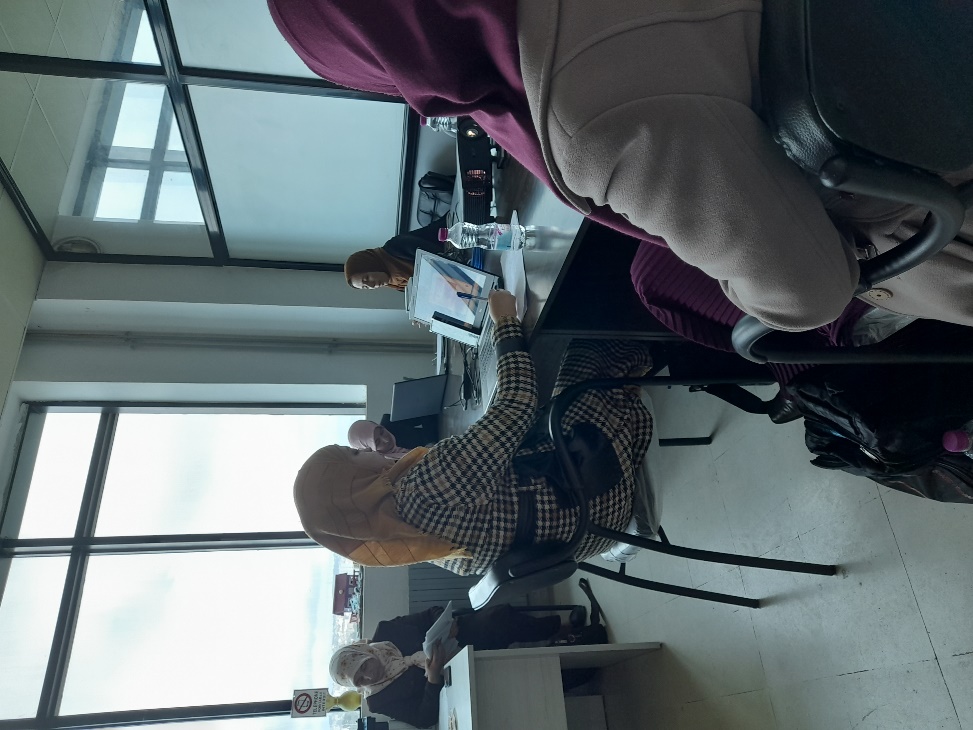 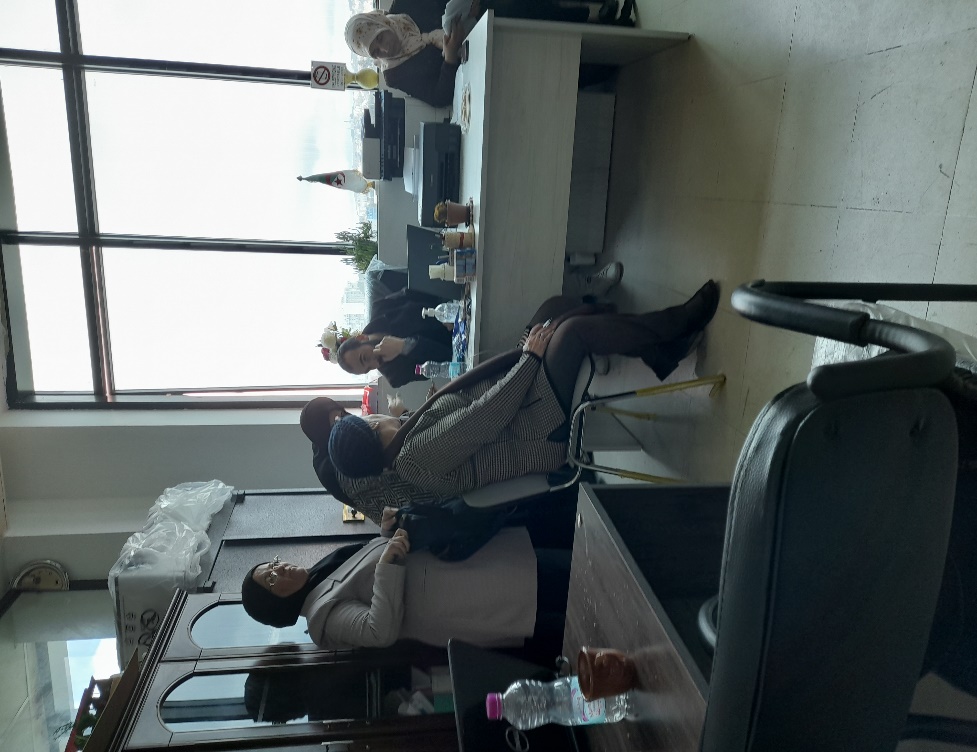 